103學年度馬偕醫學院聖誕卡片設計比賽「印象．馬偕」宗旨：2014年即將進入尾聲，若回想起這一年中印象深刻的畫面，您的腦海浮現出什麼畫面呢？若有個人值得你感謝再三，腦海中又會出現誰的臉孔呢？趕快拿起畫筆、滑鼠以及相機，像莫內一樣把馬偕印象的瞬間捕捉下來，我們會將您捕捉的畫面作成今年的聖誕卡片，將您的感恩化成影像與卡片，傳遞給您所感謝的人吧！參賽資格：馬偕醫學院全體學生主辦單位：全人教育中心、學務處、校牧室協辦單位：宿舍自治會作品繳交事宜：作品主題：以「馬偕精神」或「馬偕醫學院生活」為元素作發想。交件規格：參賽作品須以B5尺寸（182mm*257mm、含上下兩面）紙張製作並繳交成品，可使用電腦繪圖、攝影作品、水彩、蠟筆、素描等，素材形式不限。採電腦繪圖者，解析度請設定為300dpi以上。作品繳交：報名表併同作品一起繳交。紙本作品請交件至全人教育中心伍先生。電腦繪圖檔案請親送至全人教育中心伍先生或寄至jshw3244@mmc.edu.tw，信件主旨與檔案名稱請以「2014聖誕卡片設計比賽-系級-姓名」標示，以便彙整。評分標準： 活動意象表達　  40%設計創意性      30%美術構圖  　    30%相關時程：交件日期：103年11月28日（五）公佈日期：103年12月10日（一）展示期間：於103年12月15~25日宿舍走廊展示獲獎作品及簡介。公開頒獎：於103年聖誕舞會公開頒獎。獎勵第一名：禮券1500元，共1名，其設計作品將作為本校贈與外賓之聖誕卡片。第二名：禮券1000元，共1名。第三名：禮券800元，共1名。佳作：禮券500元整，共3名。其他所有參賽者若經查有偽造、挪用以及冒名頂替等情事者，將取消比賽資格，所獲得之獎品與獎金一併收回。每人限繳一份作品，若發現一人同時投稿多件作品，取消參賽資格。本比賽採用創用CC授權，授權條款為「姓名標示-非商業性」。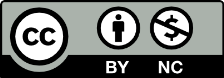 若有其他疑問，請至全人教育中心詢問，或電洽2636-0303#1401伍先生。馬偕醫學院攝影暨插畫比賽報名表姓名學系學號性別□男  □女聯絡電話e-mail作品名稱作品創作理念說明授權條款說明本比賽採用創用CC授權，授權條款為「姓名標示-非商業性」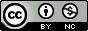 授權條款說明本比賽採用創用CC授權，授權條款為「姓名標示-非商業性」授權條款說明本比賽採用創用CC授權，授權條款為「姓名標示-非商業性」授權條款說明本比賽採用創用CC授權，授權條款為「姓名標示-非商業性」切結書     本人參加「103學年度馬偕醫學院聖誕卡片設計比賽」，將完全遵守參賽簡章之規定，並同意將作品提供全人教育中心作為學校網頁製作及未來校內外宣傳活動之用。如對簡章規定不服者，視同放棄參賽。                             參賽人：                     (簽章)                                中華民國103年    月    日切結書     本人參加「103學年度馬偕醫學院聖誕卡片設計比賽」，將完全遵守參賽簡章之規定，並同意將作品提供全人教育中心作為學校網頁製作及未來校內外宣傳活動之用。如對簡章規定不服者，視同放棄參賽。                             參賽人：                     (簽章)                                中華民國103年    月    日切結書     本人參加「103學年度馬偕醫學院聖誕卡片設計比賽」，將完全遵守參賽簡章之規定，並同意將作品提供全人教育中心作為學校網頁製作及未來校內外宣傳活動之用。如對簡章規定不服者，視同放棄參賽。                             參賽人：                     (簽章)                                中華民國103年    月    日切結書     本人參加「103學年度馬偕醫學院聖誕卡片設計比賽」，將完全遵守參賽簡章之規定，並同意將作品提供全人教育中心作為學校網頁製作及未來校內外宣傳活動之用。如對簡章規定不服者，視同放棄參賽。                             參賽人：                     (簽章)                                中華民國103年    月    日